ЖУРНАЛТЕОРЕТИЧЕСКИХ ЗАНЯТИЙСПЕЦИАЛЬНОСТЬ __________________ учебный год		Курс: __Группа № ____ОГЛАВЛЕНИЕПРИМЕЧАНИЕ*В исключительных случаях допускается внесение исправлений в журнал теоретических занятий. В этом случае в нижнем поле страницы журнала указывается порядковый номер строки, дата исправления, слово «верно»: ______________________________ Ставится подпись лица, внесшего исправление, с расшифровкой подписи.              (вносится исправленный вариант) Никакие другие формы исправлений категорически не допускаются!**Запись о выбытии и прибытии студента вносится только заведующим учебным отделением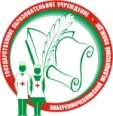 Министерство здравоохранения Республики ТатарстанГАПОУ   «Набережночелнинский медицинский колледж».Отдел основного профессионального образования ФОРМА 01Журнал теоретических занятий№ п/пНаименование учебной дисциплины (междисциплинарного курса или раздела)страница1325364859610711